Симметричный переходник с роликовым кольцевым уплотнением USS 160-125Комплект поставки: 1 штукАссортимент: К
Номер артикула: 0055.0483Изготовитель: MAICO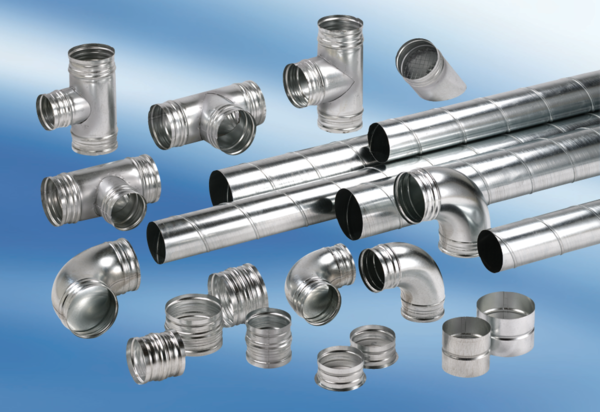 